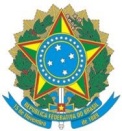 MINISTÉRIO DA EDUCAÇÃOINSTITUTO FEDERAL DO ESPÍRITO SANTO CAMPUS DE ALEGREDIRETORIA DE PESQUISA, PÓS- GRADUAÇÃO E EXTENSÃORodovia BR 482, km 40 (Cachoeiro-Alegre), Rive, Alegre, ES, CEP 29.500-00, Caixa Postal 47, dppge.al@ifes.edu.brEdital DPPGE 01/2016Anexo V - Formulário de Pedido de RecursosÀ Comissão Gestora do Edital DPPGE 01/2016 Encaminho para V. Sra. o recurso ao Edital DPPGE 01/2016, solicito que o analisem.Declaro que as informações fornecidas neste recurso estão de acordo com a verdade e são de minha inteira responsabilidade, e de que estou ciente das implicações legais das mesmas.Local, ___ de __________ de 2016____________________________________________Assinatura do servidor/SIAPEIdentificação do ServidorIdentificação do ServidorNomeCPFSIAPE nº.Justificativa do recurso